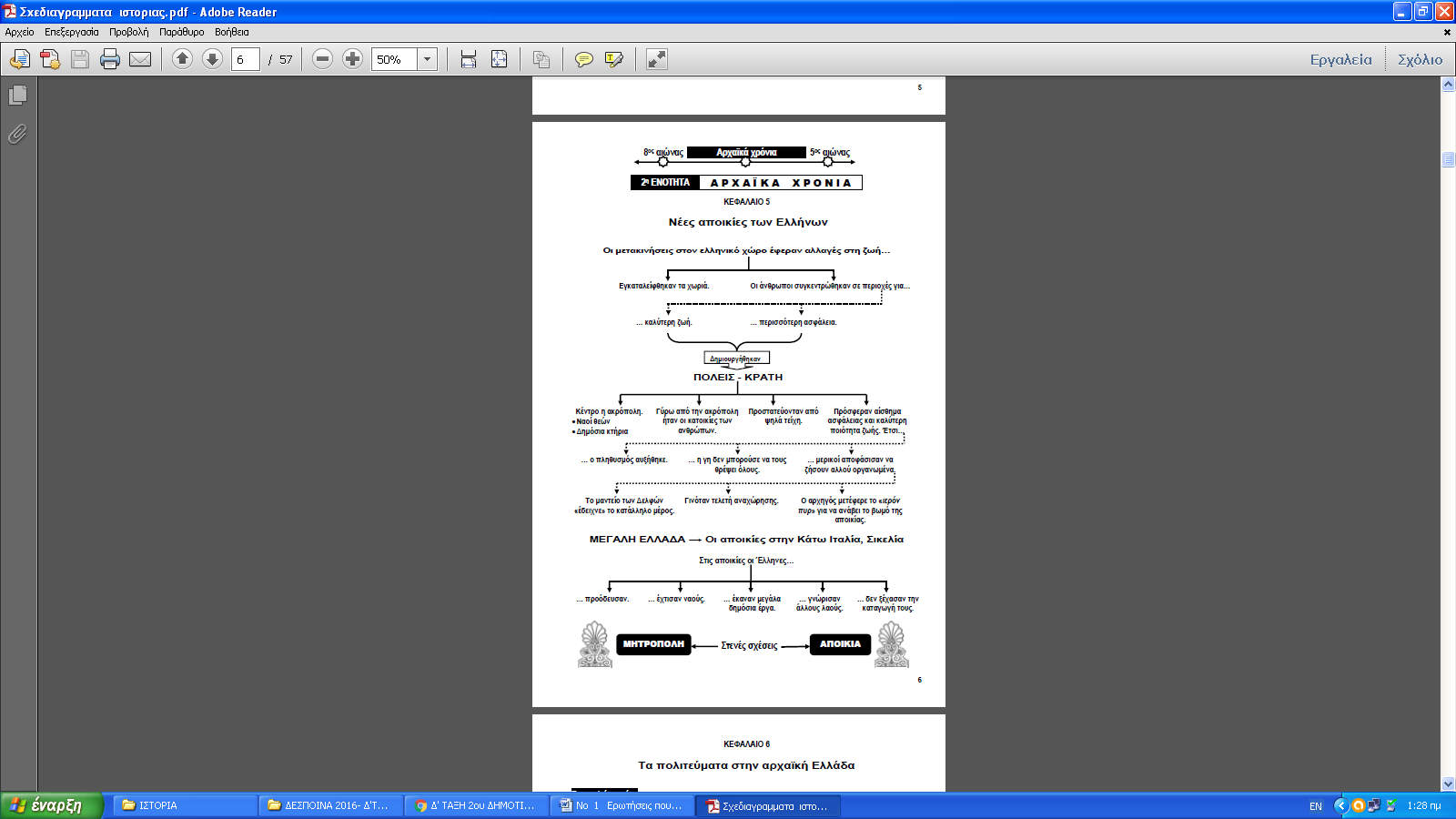 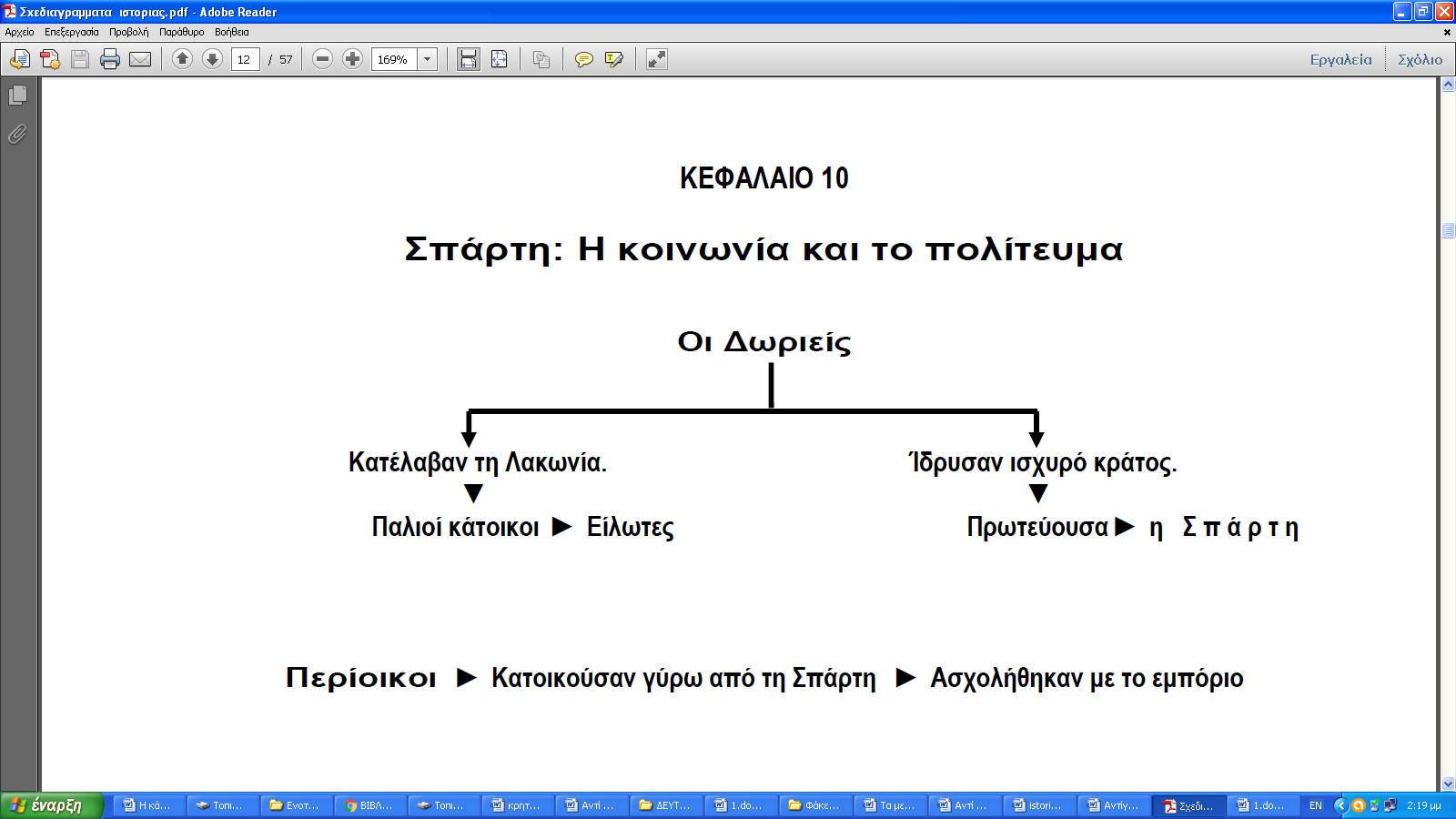 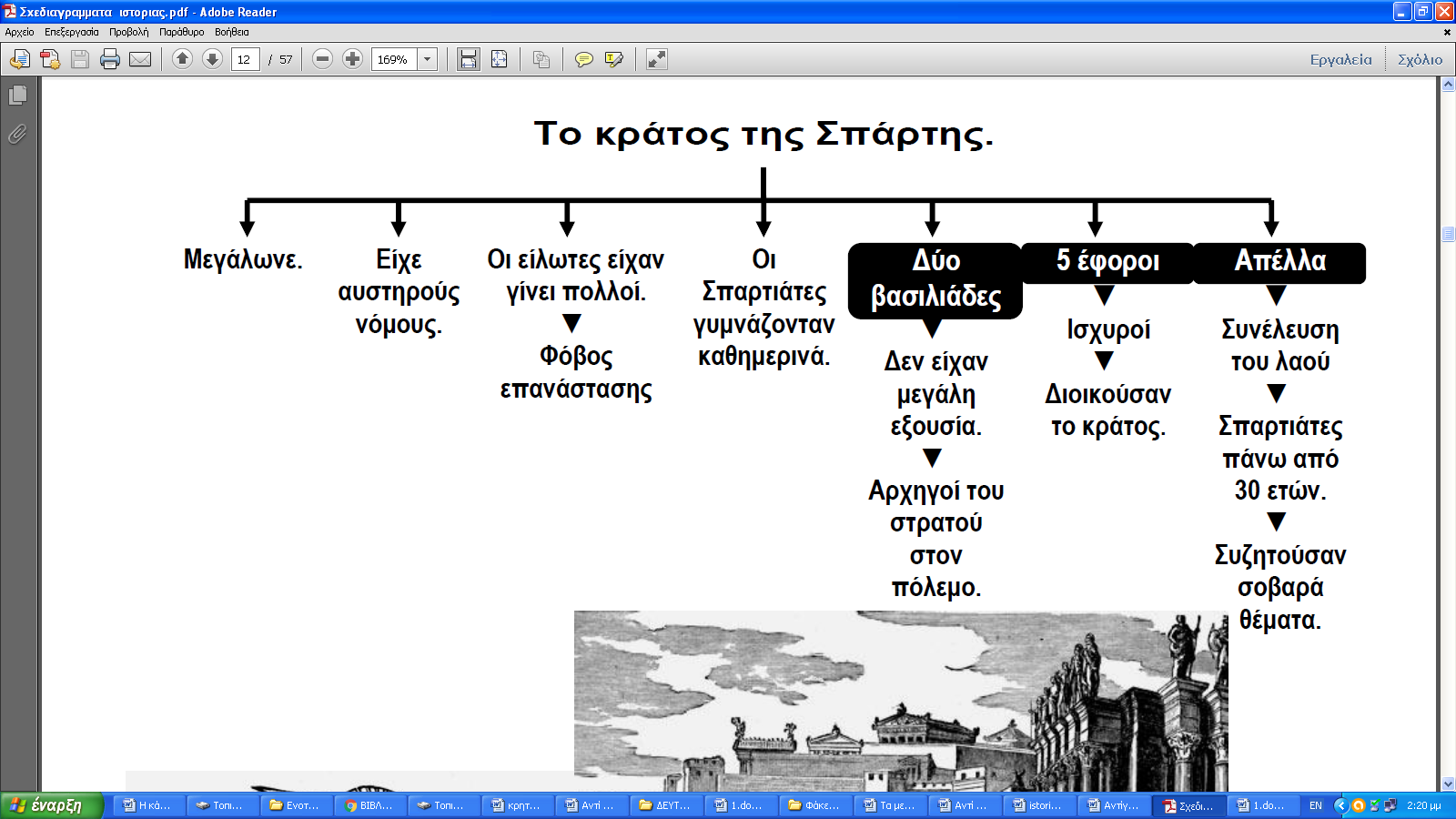 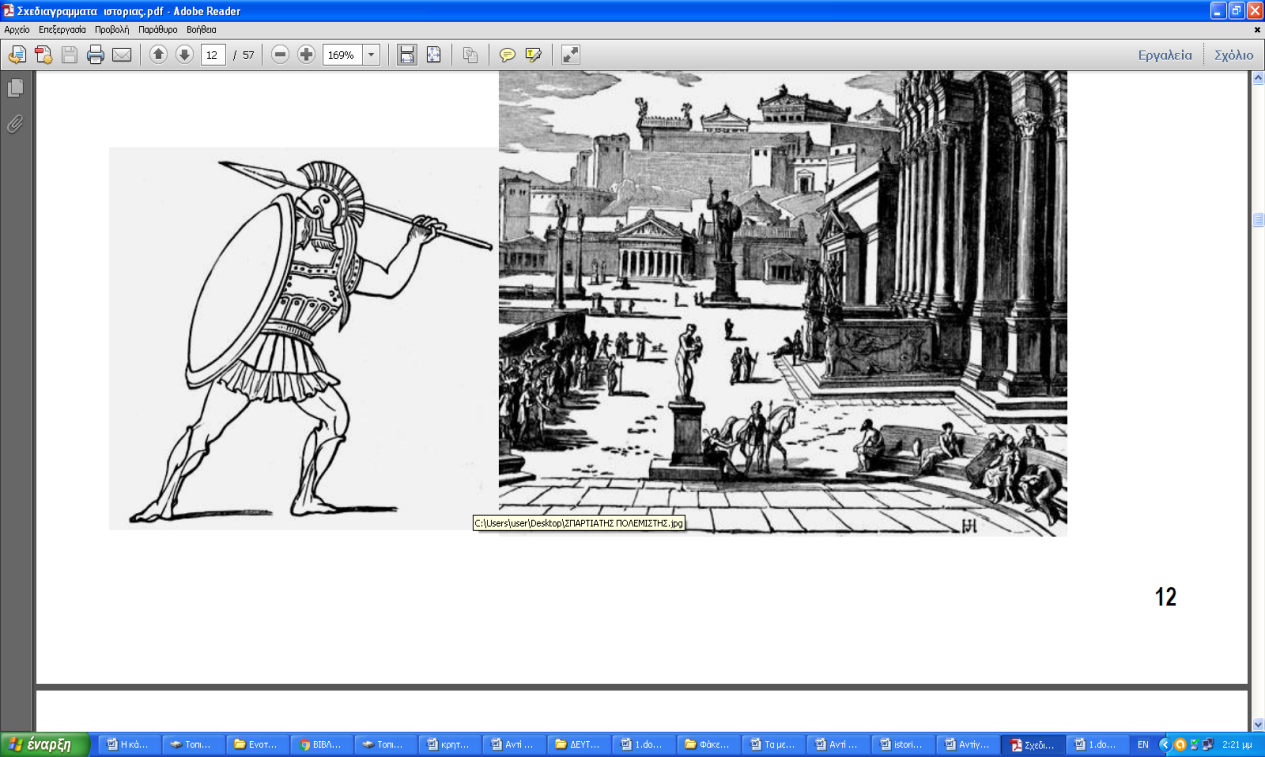                                                                                                                                           Με λίγα λόγια..                                                                                                                                     Η   Κοινωνία                                                                                                                            Οι κάτοικοι της Σπάρτης χωρίζονταν σε 3 κατηγορίες :α) Σπαρτιάτες πολίτες ( Έχουμε την εξουσία ! )   Πλήρη πολιτικά δικαιώματα             β) Περίοικοι ( Ασχολούμαστε με το εμπόριο ! )    Χωρίς  πολιτικά δικαιώματα                                                                                     γ) Είλωτες ( Είμαστε δούλοι! )  Χωρίς  πολιτικά δικαιώματα                                                                                                                                                                                     Η ζωή στη Σπάρτη ήταν σκληρή και οι νόμοι αυστηροί.                                              Υπήρχε φόβος μήπως επαναστατήσουν οι είλωτες.  Γι ’ αυτό οι Σπαρτιάτες γυμνάζονταν καθημερινά και  μάθαιναν πολεμικές τέχνες.                                                Η πόλη της Σπάρτης έμοιαζε με στρατόπεδο .   Δεν είχε τείχη .    Το   πολίτευμα   (πολιτική εξουσία)                                                                                                                                    Την πόλη της Σπάρτης διοικούσαν  :         α )  Οι 2 Βασιλιάδες  =  Δεν είχαν μεγάλη εξουσία.                                                              Όταν ξεσπούσε πόλεμος, γίνονταν αρχηγοί του στρατού.                                                                    β)   Οι 5 Έφοροι  =  Είχαν την εξουσία στα χέρια τους.                                                        Αυτοί διοικούσαν το κράτος.                                                                                                       γ)    Η Απέλλα =  Ήταν το συμβούλιο των Σπαρτιατών.                                                         Εκεί ανακοινώνονταν τα θέματα και οι Σπαρτιάτες έλεγαν τη γνώμη τους. Έπαιρναν μέρος μόνο οι Σπαρτιάτες πολίτες άνω των 30 ετών.   Γερουσία  = ασκούσε την δικαστική εξουσία στην Σπάρτη.  Είχε 30 ισόβια μέλη.                       ( 28 σοφούς γέροντες πάνω από  60 χρονών  και τους 2 βασιλιάδες )              Ερωτήσεις που πρέπει να ξέρεις να απαντάς :1.   Ποιους ονομάζουμε Σπαρτιάτες ;   Που εγκαταστάθηκαν και τι έκαναν ;                 2.  Ποιοι ήταν οι είλωτες ;                                                                                                                3.  Ποιοι ήταν οι περίοικοι και με τι ασχολούνταν ;                                                            4.  Για ποιο λόγο οι Σπαρτιάτες γυμνάζονταν καθημερινά ; Τι φοβόντουσαν ;   5.  Ποιοι είχαν την πολιτική εξουσία στη Σπάρτη  και με ποιον τρόπο                   ο  καθένας ;    6.  Ποιοι ασκούσαν την δικαστική εξουσία στη Σπάρτη;